Lección 7: Mejoremos nuestra fluidez al multiplicarMultipliquemos números enteros de varios dígitos usando el algoritmo estándar.Calentamiento: Observa y pregúntate: La misma solución¿Qué observas? ¿Qué te preguntas?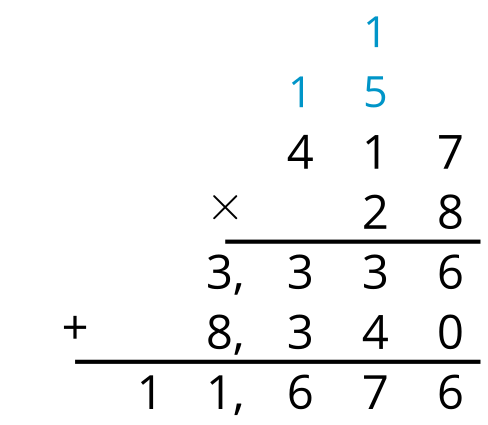 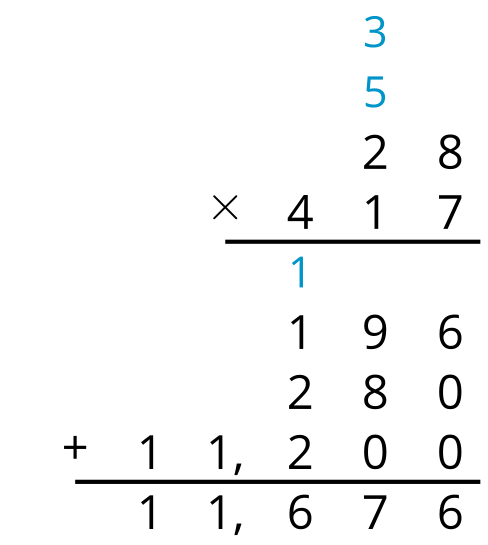 7.1: El mayor producto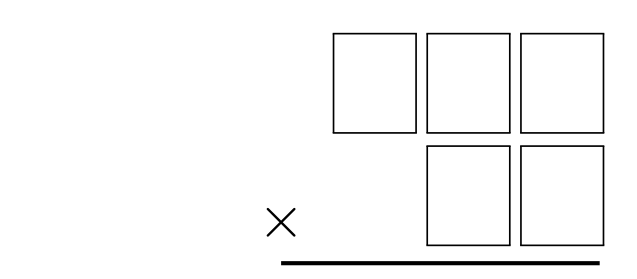 Instrucciones:En la primera ronda, el compañero A escoge una tarjeta de números y escribe el número en alguno de sus espacios en blanco.El compañero B hace lo mismo.Repitan lo anterior hasta que cada compañero tenga un problema de multiplicación de un número de dos dígitos por un número de tres dígitos.Encuentren el producto.El compañero que tenga el mayor producto gana un punto.Gana el que tenga más puntos después de 5 rondas.7.2: Buscando desesperadamente 9 unidades nuevas en base diezTyler observa que cuando usa el algoritmo estándar y compone una nueva unidad en base diez, a veces hay 1 nueva unidad, a veces 2, y así hasta llegar a 8. Él no ha visto un ejemplo en el que se compongan 9 de la nueva unidad.En cada uno de estos productos, ¿cuántas de cada nueva unidad en base diez se componen?¿Crees que es posible componer 9 de una nueva unidad en base diez usando el algoritmo estándar de multiplicación?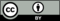 © CC BY 2021 Illustrative Mathematics®